          PRIJEPODNE 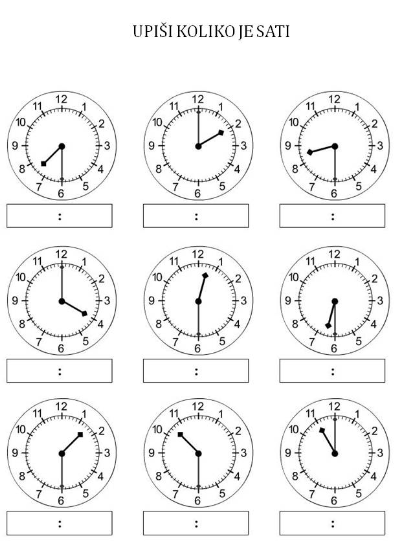 POSLIJEPODNE